F6	12.6. 2020 Zdravím všechny.Jelikož se čas nachýlil, dnes Vám posílám poslední práci před prázdninami.Vaši snahu během karantény samozřejmě nezapomenu a objeví se v koncovém hodnocení.Chci poděkovat za spolupráci a za plnění úkolů v tak nelehké době, která nás zasáhla.Dnešním tématem bude Elektrický obvod a jeho části. Na toto téma budete navazovat ve fyzice 8. ročníku,1/přečíst v učebnici str. 86 – 87 el. proud, el. napětí2/ přečíst uč. Str. 95 – 97 jednoduchý elektrický obvod, schéma3/ do sešitu opsat zápis z folie (viz příloha) ! nákres schématu kreslíme podle pravítka!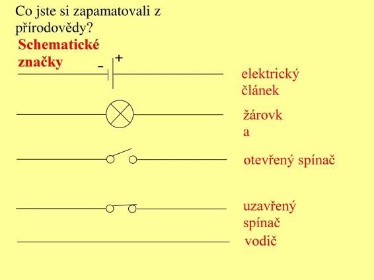 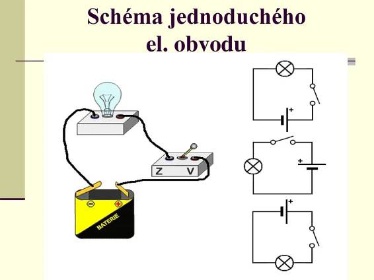 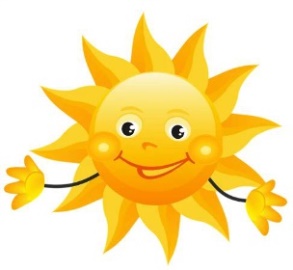 Mějte se pěkně a užijte si prázdniny.Zdraví Němcová L. 